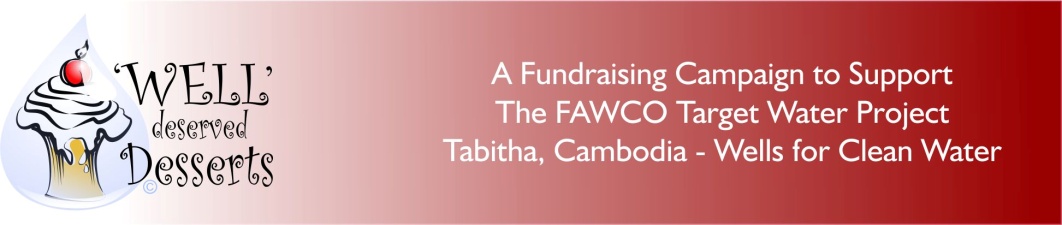 DONATION FORMIf you wish to make a donation to the FAWCO Target Water Project, please read!Individual donations can be made directly to The FAWCO Foundation.  Indicate the name of your club.  Your name will appear under their club’s name in all acknowledgements.  These individual donations are US tax deductible to the fullest extent provided by law.  Once your donation has been received, a receipt and thank you will be sent to you. 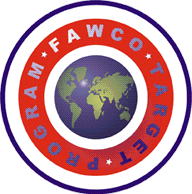 Your Name__________________________ Email address: _____________________Your Postal address__________________________________________________________Your Club’s Name:___________________________Amount of Donation (please list currency) __________________Date of Donation___________________________________Method of Donation:_________Wire Transfer:  To send a donation via wire transfer please contact treasurer@fawcofoundation.org for transfer details_________PayPal:  To make a donation with a credit card, please go to: https://www.paypal.com/us/cgi-bin/webscr?cmd=_flow&SESSION=iGlPLLA8syJwxAjGtoZHXNtf2AaPhZ3_vwbpK4ZSgvF5Mobsi3JK3AUZ45W&dispatch=5885d80a13c0db1f8e263663d3faee8d422be6d275c375afb284863ba74d6cdc (If you are receiving this form in hard paper copy - please go to www.fawcofoundation.org  then click on donations- the right side bar has a PayPal button that will directly link you to the FAWCO Target Water project donation)_________US Check:  Please make payable to The FAWCO Foundation and send to:Liz Hemminger137 Clarewill Avenue Upper Montclair, NJ 07043 USA